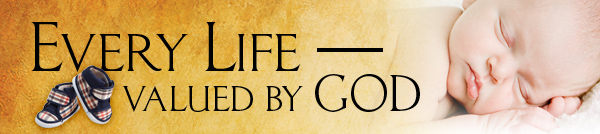                                                          Washington Alliance For LifeApril 2021We are very thankful to report that Our Savior Lutheran Church gave Washington Alliance for Life a grant for $1,000.00! Unlike other years we were not able to attend ‘Mission Sunday’ at Our Savior Lutheran Church due to Covid. OSLC asked Washington Alliance for Life to make a 2 min video presenting our ministry. Please check our website in a few days to view the video, www.wash4life.com. We wish Gary (former Treasurer) and Glenda (former President) the best as they have moved out of state to be closer to their grandkids.The board members have been working tirelessly as they move into their new roles as board of directors. So grateful to Gary and Glenda as they have been available to assist us in anyway possible and continue to do so.          Founding Board Members - 2013                         New Board of Directors - 2021          Josh Wiley - OSLC Grant (Praise God!)                 Teri Conover, President	          Davin Wiffler		                                    Gretchen Eagle, Treasurer          Gary & Glenda Wiffler                                            Elaine Gillespie, Secretary          John Leslie                                                                Joe Gillespie, Member at LargeA special thanks to volunteers Anya Bostwick and Glenda Wiffler who update our face book page. Washington Alliance for Life made funds available to volunteers, Joe & Elaine Gillespie to purchase and deliver gloves, masks, and hats, to Project Homeless Connect in February. Volunteers, Steve Conover cut 150 4x4 baby blankets and Margie Reynolds is in the process of wrapping 150 12oz ‘life touch babies’ to give away, while educating ‘The Sanctity of Life’. We are hopeful our next event “Meeker Days” will be in August. We are still working on updating our resource list of pro-life organizations in English, Spanish and Russian. We have taken inventory of other pro-life brochures, balloons, pencils, Bibles and other handouts that we give out at the events. We are updating our volunteer contact list and you may be getting a call if we do not have your email address. Please email us at washall4life@gmail.com if you have any questions or would simply like to volunteer.Donations may be sent to: Washington Alliance for Life (WAFL), P.O. Box 1035, Graham, Wa 98360For His Glory,Teri Conover, President